Name: ____________________________________________________________ Date: __________________________________Flat Faces on 3D ShapesDirections: Color the flat shape that is created when pressing your 3D shapes into 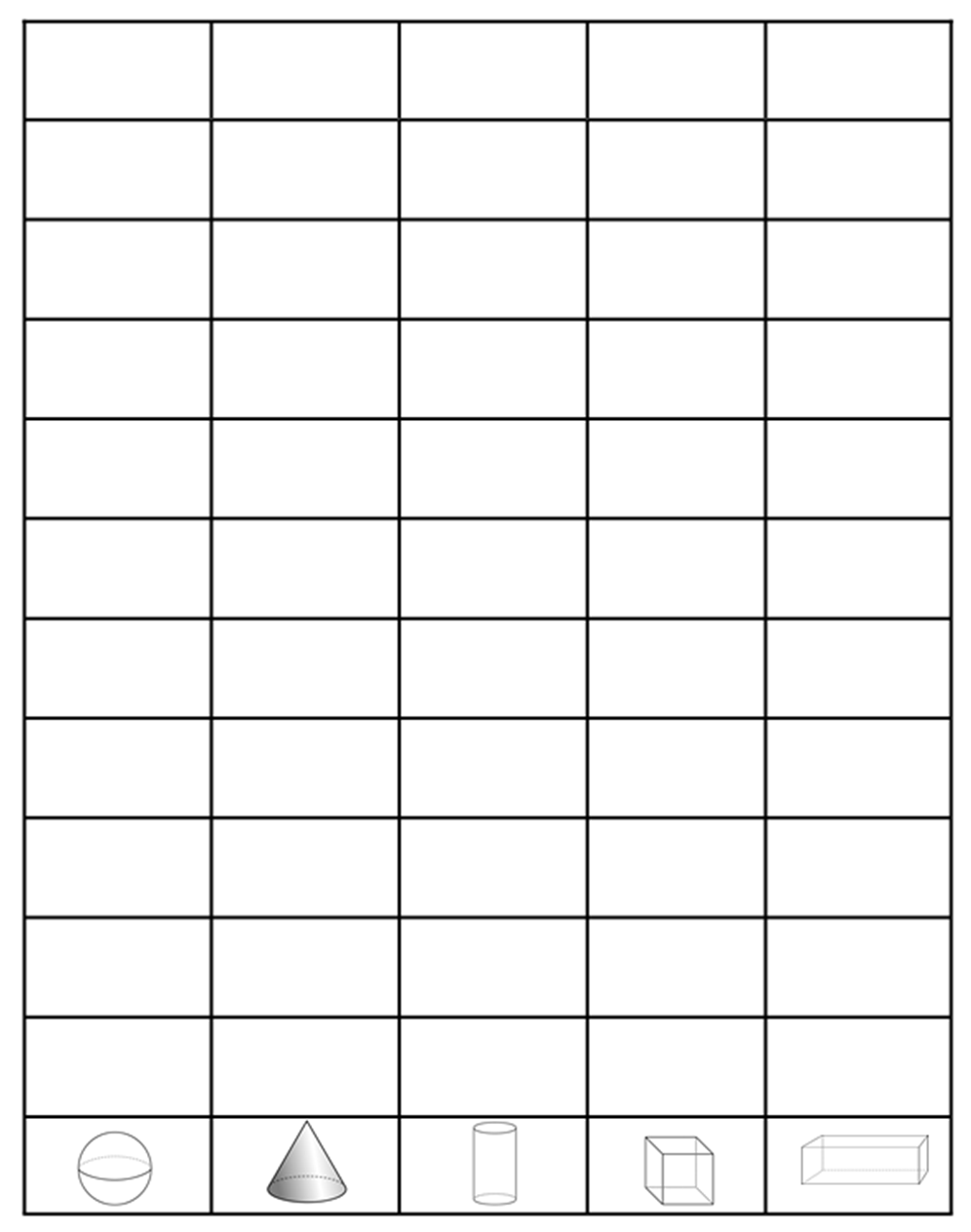 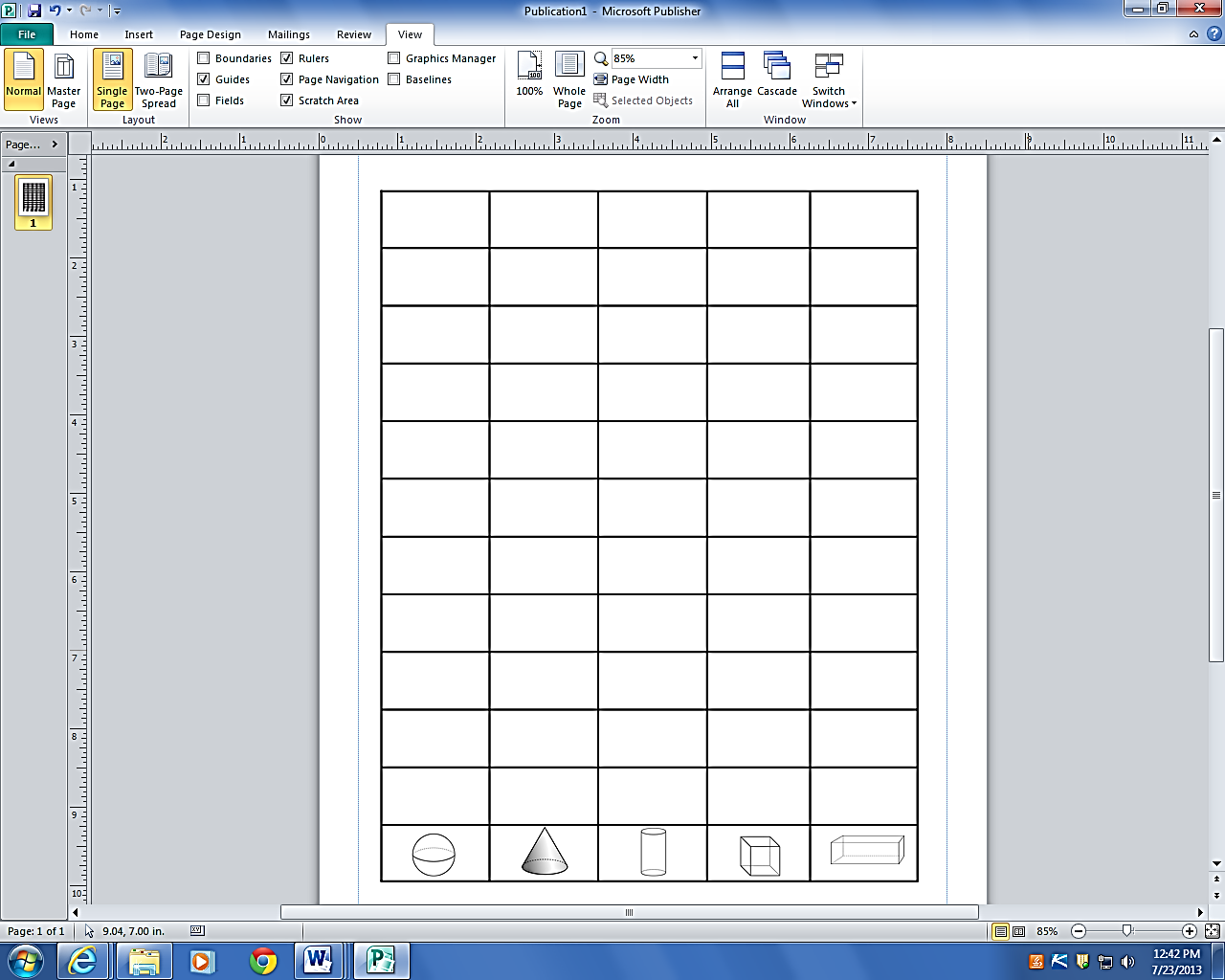 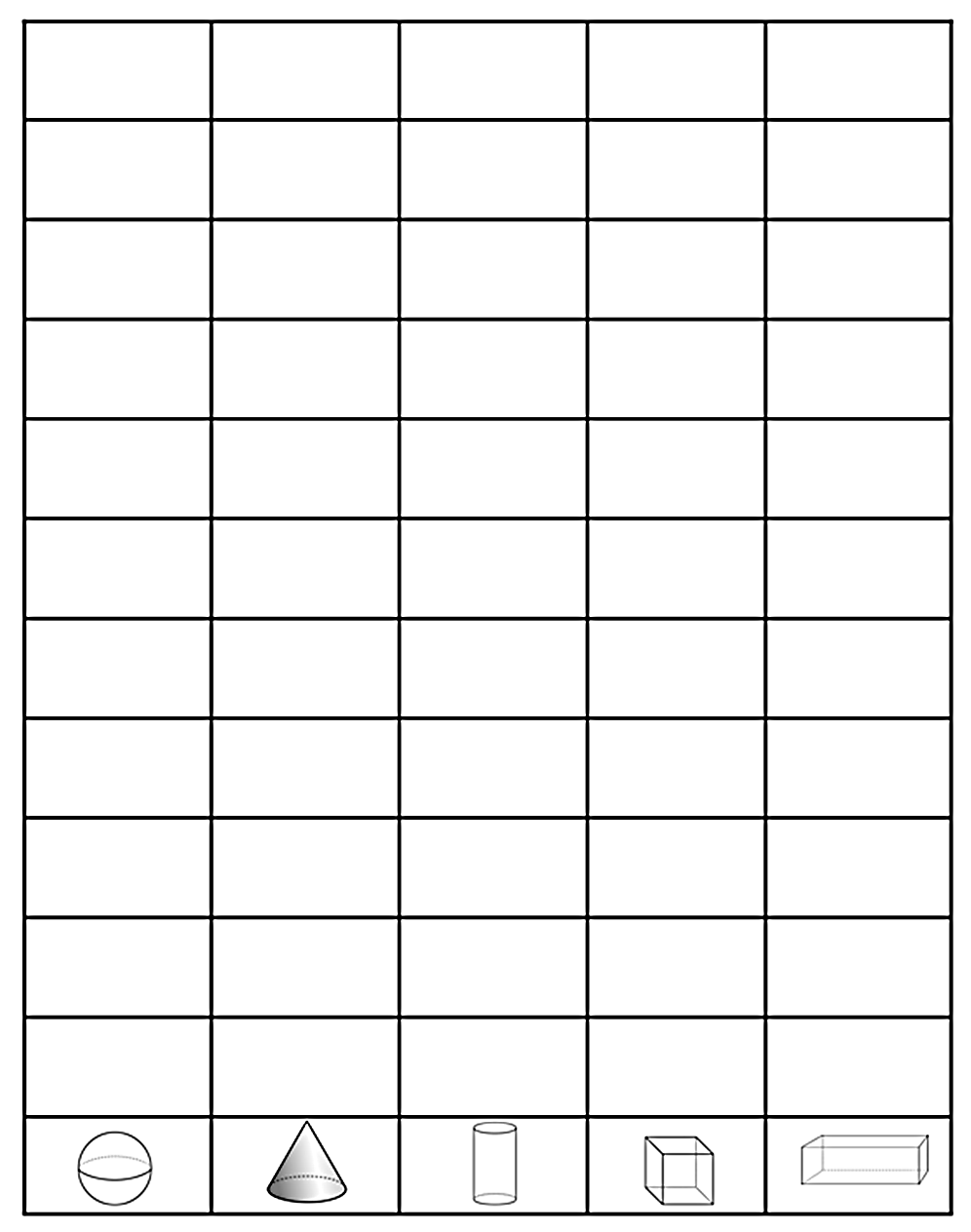 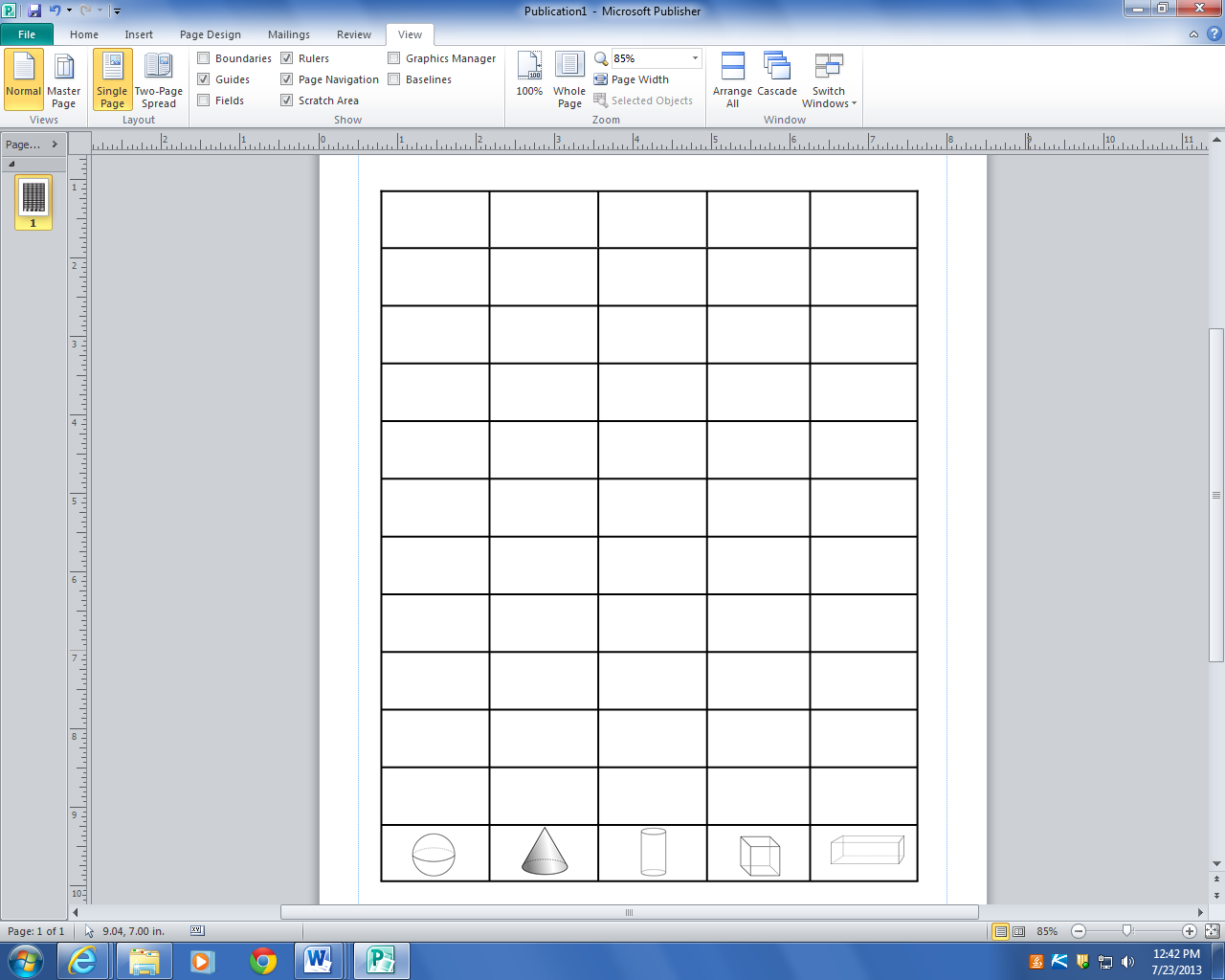 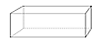 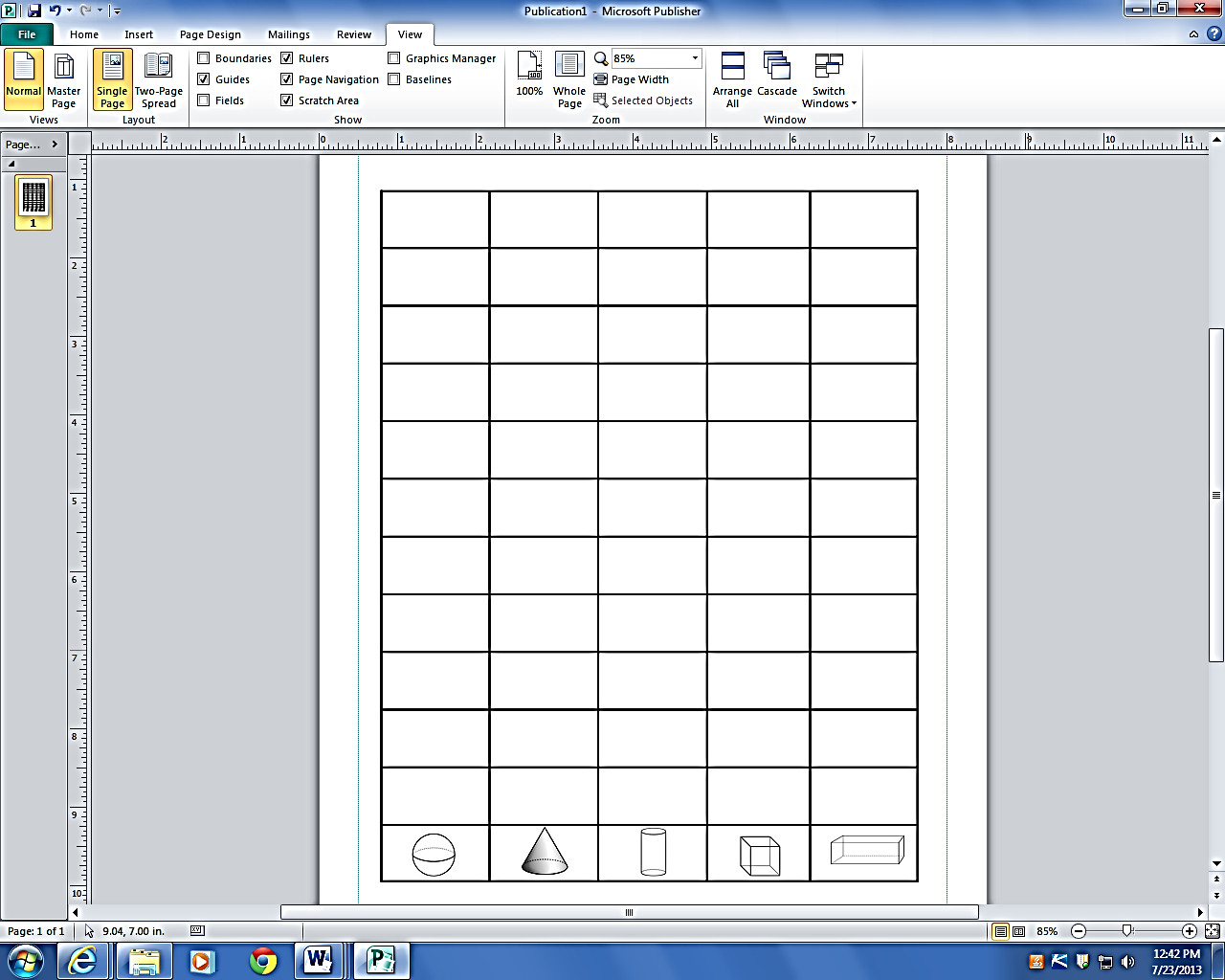 